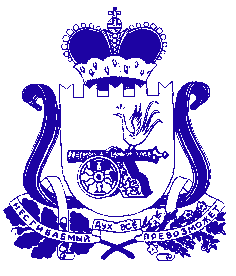 Администрация муниципального образования «Сафоновский район» Смоленской областиПОСТАНОВЛЕНИЕот 30.08.2019 № 1248В целях определения общественного мнения, вовлечения большего количества граждан в формирование комфортной городской среды, в соответствии с постановлением Правительства Российской Федерации от 07.03.2018 № 237 «Об утверждении Правил предоставления средств государственной поддержки из федерального бюджета бюджетам субъектов Российской федерации для поощрения муниципальных образований – победителей Всероссийского конкурса лучших проектов создания комфортной городской среды», руководствуясь Уставом муниципального образования «Сафоновский район» Смоленской области, Администрация муниципального образования «Сафоновский район» Смоленской области ПОСТАНОВЛЯЕТ:1. Принять решение об участии во Всероссийском конкурсе лучших проектов создания комфортной городской среды на территории Сафоновского городского поселения Сафоновского района Смоленской области в отношении общественных территорий согласно приложению № 1.2. Установить следующие сроки приема предложений от населения об общественной территории, на которой будет реализовываться проект создания комфортной городской среды: начало приема – 05.09.2019, окончание – 18.09.2019.3. Определить пункты приема предложений от населения об общественной территории, на которой будет реализовываться проект создания комфортной городской среды в сроки, указанные в пункте 2 настоящего постановления, согласно приложению № 2.4. Настоящее постановление вступает в силу со дня его подписания.5. Настоящее постановление разместить на официальном сайте Администрации муниципального образования «Сафоновский район»                Смоленской области в информационно-телекоммуникационной сети «Интернет» и в газете «Сафоновская правда».6. Контроль за исполнением настоящего постановления возложить на первого заместителя Главы муниципального образования «Сафоновский район» Смоленской области Н.Н.Голоскока.Глава муниципального образования «Сафоновский район» Смоленской области					В.Е.БалалаевПеречень общественных территорий Пунктыприема предложений от населения об общественной территории, на которой будет реализовываться проект создания комфортной городской средыО принятии решения об участии во Всероссийском конкурсе лучших проектов создания комфортной городской среды, начале приема предложений от населения об общественной территории и определении пунктов сбора таких предложенийПриложение № 1к постановлению Администрациимуниципального образования«Сафоновский район» Смоленской областиот 30.08.2019 № 1248№п/пНаименование общественной территории1ул. Ленина (от площади Ленина до площади Тухачевского), включая сквер у памятника В.И.Ленину и сквер у Вечного огня2ул. Свободы3площадка возле учреждения культуры по ул. Куйбышева, д. 2Приложение № 2к постановлению Администрациимуниципального образования«Сафоновский район» Смоленской областиот 30.08.2019 № 1248№п/пАдрес1г. Сафоново, ул. Ленина, д. 4а (Сафоновский районный дворец культуры)2г. Сафоново, ул. Куйбышева, д. 2(Дом культуры пос. Горный)3г. Сафоново, микрорайон-1, д. 11а (Дом детского творчества)4г. Сафоново, ул. Красногвардейская, д. 35, центральная районная библиотека (муниципальное бюджетное учреждение культуры «Сафоновская районная централизованная библиотечная система»)5г. Сафоново, ул. Красногвардейская, д. 35, районная детская библиотека (муниципальное бюджетное учреждение культуры «Сафоновская районная централизованная библиотечная система»)6г. Сафоново, микрорайон-1, д. 12б, городская библиотека – филиал № 1 (муниципальное бюджетное учреждение культуры «Сафоновская районная централизованная библиотечная система»)7г. Сафоново, ул. Ковалева, д. 1б, городская библиотека – филиал № 2 (муниципальное бюджетное учреждение культуры «Сафоновская районная централизованная библиотечная система»)8 г. Сафоново, ул. Ленинградская, д. 15, городская библиотека – филиал № 3 (муниципальное бюджетное учреждение культуры «Сафоновская районная централизованная библиотечная система»)9г. Сафоново, микрорайон-1, д. 31, детско-юношеская библиотека – филиал № 30 (муниципальное бюджетное учреждение культуры «Сафоновская районная централизованная библиотечная система»)10Онлайн-голосование на официальном сайте Администрации муниципального образования «Сафоновский район» Смоленской области в информационно-телекоммуникационной сети «Интернет» в специальном разделе «Формирование комфортной городской среды ВНИМАНИЕ ОПРОС!»